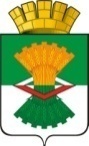 АДМИНИСТРАЦИЯМАХНЁВСКОГО МУНИЦИПАЛЬНОГО ОБРАЗОВАНИЯ ПОСТАНОВЛЕНИЕ08 апреля 2022 года                                                                                        № 223п.г.т. МахнёвоОб утверждении Доклада о достигнутых значениях показателей для оценки эффективности деятельности органов местного самоуправления Махнёвского муниципального образования за 2021 год и планируемых значений на 2022-2024 годы по Махнёвскому муниципальному образованию        На основании Закона Российской Федерации от 06 октября 2003 года                    № 131-ФЗ «Об общих принципах организации местного самоуправления в Российской Федерации», в соответствии с постановлением Администрации Махнёвского муниципального образования от 03.03.2022 года №130 «О формировании  доклада Главы Махнёвского муниципального образования о достигнутых значениях показателей эффективности деятельности органов местного самоуправления за 2021 год     и их планируемых значений на 2022-2024 годы по  Махнёвскому  муниципальному образованию», руководствуясь Уставом Махнёвского муниципального образования,  ПОСТАНОВЛЯЮ:1. Утвердить Доклад о достигнутых значениях показателей для оценки эффективности деятельности органов местного самоуправления Махнёвского муниципального образования за 2021 год и их планируемых значений                                  на 2022-2024 годы по Махнёвскому муниципальному образованию»                           (далее - Доклад) (прилагается).2.  Разместить Доклад на официальном сайте Махнёвского муниципального образования в сети Интернет.3. Контроль за исполнением настоящего постановления оставляю за собой.Глава Махнёвского муниципального образования 	                                                А.С.  Корелин              